566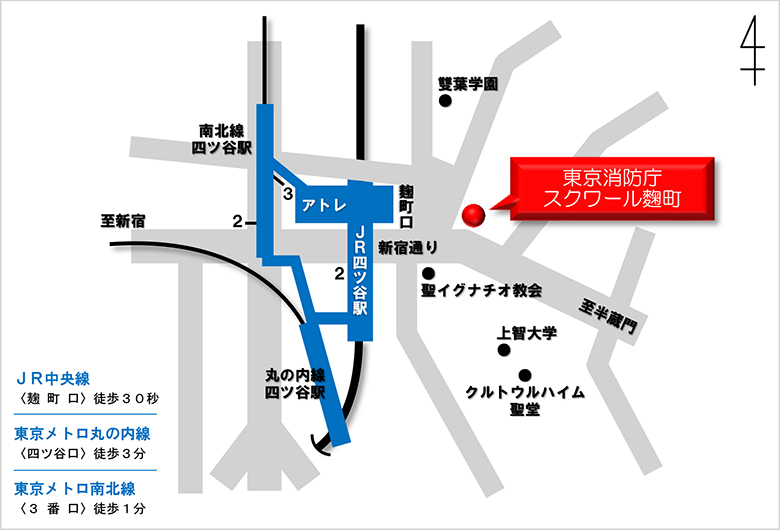 室内安全セミナー参加申込書室内安全セミナー参加申込書室内安全セミナー参加申込書室内安全セミナー参加申込書室内安全セミナー参加申込書室内安全セミナー参加申込書お名前①①②お名前③③④事業所名ご住所電話番号FAX番号FAX番号FAX番号メールアドレス